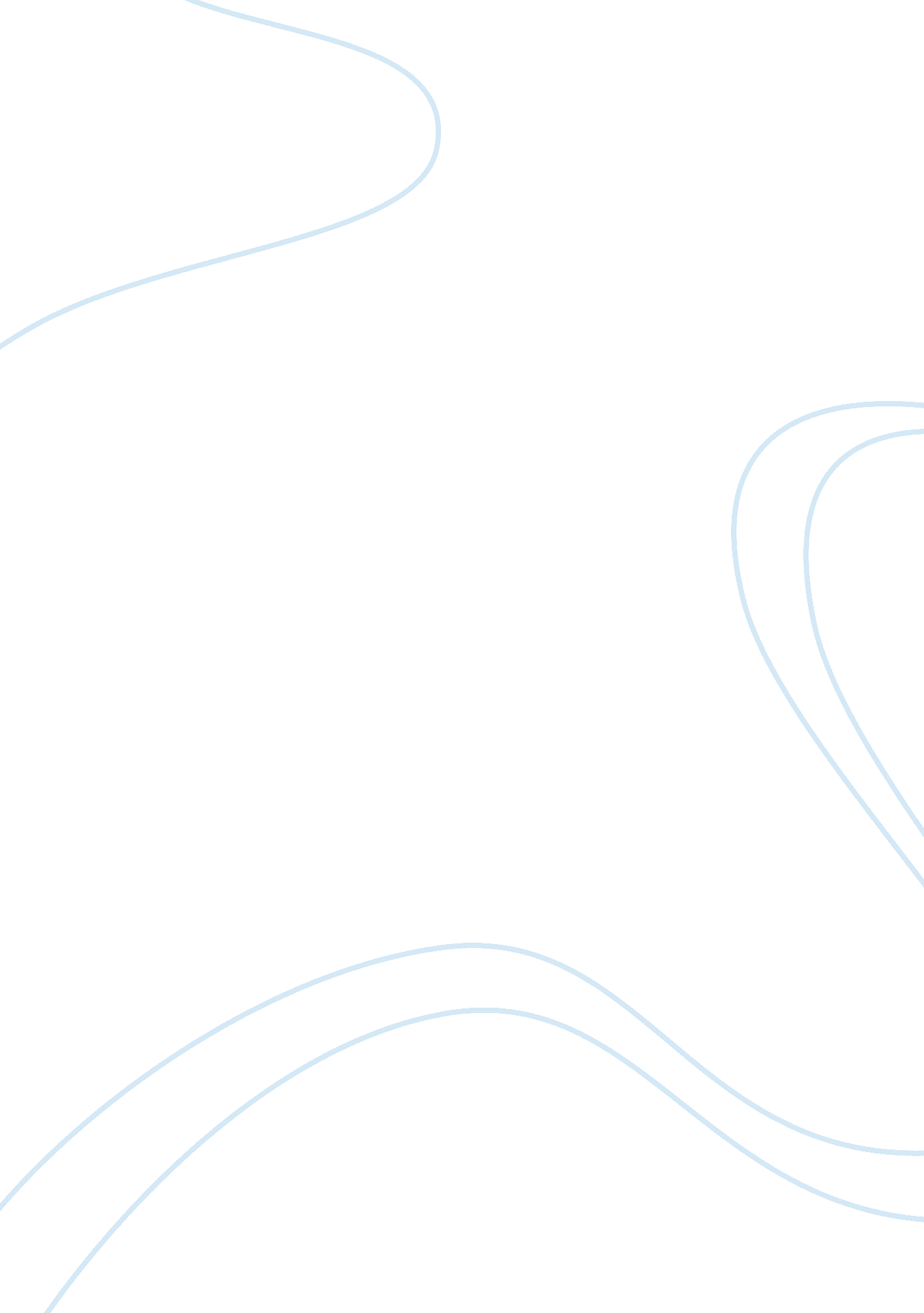 Self-assessment case study examplesLiterature, Russian Literature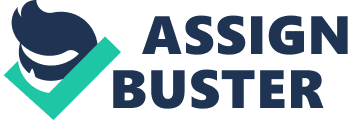 This class has had a lot of positive impact on me. Until I attended this class, I could not write a good and well organized essay. However, after insights from my teacher and effort on my side, I have overturned my fortunes and I can now proficiently write a good essay. My final portfolio is comprised of the final portfolio rubric, the final draft of my argument without changes. It also consists of the self assessment letter, the final assessment essay and the drafts of my final argument. 
Irrespective of the fact that the topic I chose for my previous essay was one I am interested in, my handicap in essay writing impeded a good result. During my first draft, I mixed my ideas up leading to incoherence. For instance, my hypothesis stated that although governments cannot control climate change, they can manage the water in a community. The body of my research paper supported this hypothesis. However, after carrying out research, the hypothesis has been disproved. Over time, I have improved my writing skills courtesy of insights from my teacher. 
In the previous essay, it was a prerequisite that my thesis get approval from the instructor before I could proceed with the essay. It was problematic for me since I had made five attempts before I got the sixth one right after input and insights from my instructor. After approval, I spent quite some time researching for material to include in the body of the essay. I submitted my first draft for peer review in class. This helped me refine my essay as my classmates helped critique my work. I also went through some essay written by my classmates for tidbits on how to organize one’s work properly. After reviewing some essays written by my classmates, I noted some significant deficiencies in my work and a general tendency that became a habit for me. For instance, I realized my expressions were characterized by vagueness and ambiguity. 
Some of my supporting statements and arguments also contradicted my hypothesis. My arguments were also not well ordered in the essay, something that led into incoherence. I have noted this to be one of my weaknesses. I have problems explaining my ideas clearly in a way that makes sense and is fluent. I also have a problem organizing my papers well. However, my inner resolve is my greatest strength. I can improve on these weaknesses if I set my mind to it and spend some time figuring concepts out before writing them down. 
The fact that I have gotten an incomplete in my midterm exams notwithstanding, I would generally say that my performance is at par. With my augmented writing skills, my performance can only get better. This is also because the conference and insights from my instructors opened my eyes to the potential I hold. This has motivated me to better myself, and I believe there will be a remarkable improvement in my academic work at the tail end of the school term. In conclusion, I have improved my writing skills, and I can now write good essays. With time, I will get better courtesy of the continued efforts and hopefully, I will be better prepared for my forthcoming classes. 